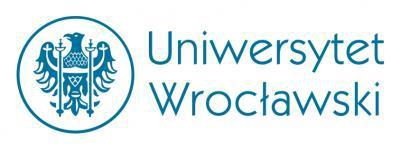 Institut für GermanistikLehrstuhl für deutsche SpracheLehrstuhl für Angewandte Linguistikund Sprachwissenschaftliche Fachschaft der Germanisten am Institut für Germanistik der Universität Wrocław laden herzlich ein zur Teilnahme an der Internationalen Tagung Linguistische Juniorentreffen in Wrocław IIAKTUELLE TRENDS UND PERSPEKTIVEN IN DER LINGUISTISCHEN FORSCHUNG / AKTUALNE TRENDY i PERSPEKTYWY W BADANIACH Językoznawczych / CURRENT TRENDS AND PERSPECTIVES IN LINGUISTIC RESEARCHE Wir laden alle, die daran interessiert sind, ihre Forschungsergebnisse zu präsentieren, zur Teilnahme an der Tagung ein. Wir erwarten Vorschläge der Referate, die sich auf Sprachwissenschaft im weitesten Sinne beziehen.Die Tagung findet vom 6. bis zum 7.11.2020 im Institut für Germanistik der Universität Wrocław, Pl. Nankiera 15b, 50-140 Wrocław, Polen statt.Das Rahmenprogramm der Tagung befindet sich im Anhang.Wichtige Termine:Anmeldungsfrist: 15. September 2020Eine Rückmeldung zur Annahme der Referate: bis zum 20. September 2020Wichtige Informationen:Anmeldeformular:https://docs.google.com/forms/d/e/1FAIpQLSeE73IqGptNPLhJFjW7fECDkRpl-VsY77jwyEoM7ZaT50F5KQ/viewform?usp=sf_link Konferenzgebühr: keineRedezeit: 15 Minuten + 5 Minuten DiskussionVeröffentlichung: eine rezensierte, wissenschaftliche Veröffentlichung der Beiträge Sprache der Tagung: Polnisch, Deutsch, EnglischSeite der Tagung: http://www.ifg.uni.wroc.pl/wydarzenia/miedzynarodowa-konferencja-studencko-doktorancka-linguistische-juniorentreffen-in-wroclaw-ii/WIR LADEN SIE HERZLICH ZUR TEILNAHME EIN!Wissenschaftliches und organisatorisches Komitee                                         Dr. habil. Joanna Szczęk                                                  Dr. habil. Artur Tworek                                                   Dr. Anna Gondek                                                             Dr. Alina Jurasz                                                               Dr. Marcelina Kałasznik                                                Dr. Przemysław StaniewskiPaulina Kluczna M. A.Aleksandra Lidzba M. A.Krystian Suchorab M. A.Paulina RaszewskaAlicja Szulc                                                                                                                                       Rahmenprogramm der Wissenschaftlichen Tagung Linguistische Juniorentreffen in Wrocław IIAKTUELLE TRENDS UND PERSPEKTIVEN IN DER LINGUISTISCHEN FORSCHUNG 6.-7.11.2020FREITAG, 6.11.2020FREITAG, 6.11.20207.30-8.55Ankunft der Teilnehmer, Anmeldung im Tagungsbüro9.00-9.15Offizielle Eröffnung der Tagung9.15-10.00Plenarvortrag10.00-10.30Kaffeepause10.30-12.15Arbeit in Sektionen12.30-13.00Pause für Mittagessen13.00-15.00Kulturprogramm15.00-17.00Arbeit in Sektionen18.30EmpfangSAMSTAG, 7.11.2020SAMSTAG, 7.11.20209.00-9.30Plenarvortrag9.30-10.00Kaffeepause10.00-12.00Arbeit in Sektionen12.30-13.00Zusammenfassende Diskussion